          firma SVOBODA – Lučice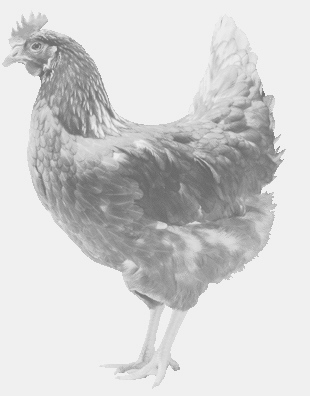  drůbežárna Mírovka, Vadín, 569489358, 777989857CHOVNÉ KUŘICE  barva červená a černáStáří:    12 – 13 týdnůCena:   130 - 135,- Kč/kusČtvrtek 26. července 2018v 17.10 h. – Chlenyna návsiMožno objednat: 569 489 358svoboda.lucice@seznam.cz